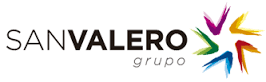 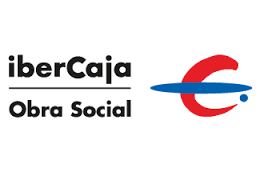 I Convocatoria de ayudas para proyectos de Aprendizaje Servicioen centros del Grupo San Valero para el curso 2016-17Anexo III. Memoria final(Deberá entregar esta memoria al final del proyecto con fecha límite 30 de julio de 2017. Incluya información sobre los siguientes apartados respetando el orden)Título del proyectoDatos del responsable del proyecto.Datos de los participantes en el proyecto.Datos del proyecto:Asignaturas.Cursos.Actividades de enseñanza-aprendizaje realizadas.Servicio:DestinatariosNecesidadesColaboradoresEntidades que han colaboradoIncluir datos de evaluación del proyecto por parte de los colaboradores y destinatariosMemoria económica:Gastos + facturas.Actividades de evaluación realizadas y datos obtenidos:De los aprendizajes.Del servicio.Del proyecto.    Difusión:Actividades de difusión realizadas.Participación en congresos, jornadas, etc. Productos del proyecto:Materiales de aprendizaje producidos durante el proyecto.Documentación (texto, audio, vídeo, fotografías, etc.).Artículos prensa, académicos, publicaciones internet, etc.